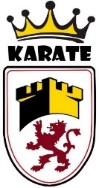 SOLICITUD DE REAFILIACIÓNA LA FEDERACIÓN DE KARATE Y DD.AA. DE CASTILLA Y LEONINTEGRADA EN LA REAL FEDERACION ESPAÑOLA DE KARATE Y DD.AA.Sr./a …………………………………………………………… con DNI ……………… con domicilio en ………………........... calle …………………………………. nº …….. distrito postal nº ………... y en calidad de ……………………………………………… del CLUB ………………………………………… con C.I.F. nº ………………………. Sito en ………………………………… calle ………………………………… nº …..… código postal nº …………, teléfono ………………… y e-mail …………………….......SOLICITA LA REAFILIACIÓN de dicho Club a la FEDERACIÓN DE KARATE Y DD.AA. DE CASTILLA Y LEON, para el año ………… para lo cual abono la cuota Federativa de 100  euros.Así mismo solicito habilitación para impartir formación y examinar de Grados para el profesor/a Sr/a …………………………………., cuya titulación de enseñanza en …………..... es ………………………….., con el título nº ………………., expedido el ……………. y que realizó el último curso de perfeccionamiento en …………………… el ……………………..., grado ……. Dan, con licencia federativa anual nº ………….., expedida el …….. y con D.N.I. nº ………………………… y para lo cual abono la cantidad de 20 euros.Al mismo tiempo solicito para el segundo profesor que realizará la función de Director/a Técnico/a que será Sr/a …………………………………….. cuya titulación de enseñanza en ………… es …………………….. con el título nº ……..…. expedido el ………….. grado ……. Dan, y con licencia anual federativa nº …………, que pueda otorgar y firmar los grados que corresponda, y para lo cual abono  de 50  euros.…………………………., a …… de …………… de 20….PROFESOR 			DIRECTOR TÉCNICO 		PRESIDENTE DEL CLUBFdo.: ….………….		Fdo.: ….………………			Fdo.: ….………………TOTAL QUE SE ABONA……………..€FORMA DE PAGO:   EFECTIVOCHEQUE Nº……………………………………..INGRESO EN C/C  ES32-3035-0274-7127-4000-3550PROTECCIÓN DE DATOS: De acuerdo con establecido en el Reglamento (UE) 2016/679 y La ley Orgánica 3/2018 de Protección de Datos y Garantías de los derechos Digitales, la Federación de Karate y DA en Castilla y León le informamos que los datos que le identifican serán tratados con la finalidad de llevar a cabo el encargo solicitado, incluyendo aquellas actividades de promoción y difusión relacionadas con el karate y el deporte en general, con posible difusión pública a través de medios de comunicación y/o redes sociales, contando para ello con el consentimiento prestado por el titular y/o en el interés legítimo, según lo establecido en el artículo 6.1 del RGPD.El representante del Club, firmante de este documento, facilita los datos personales de otras personas de su Club habiendo informado a los interesados y recabado su consentimiento (libre, especifico e informado), dejando indemne a la Federación ante cualquier responsabilidad por el tratamiento de estos datos.Asimismo, se informa que se procederá a la cesión de los datos a organismos deportivos oficiales nacionales, a la actual compañía aseguradora, a la Junta de Castilla y León y a operadores logísticos para la organización de eventos deportivos, basándonos tanto en las obligaciones legales vigentes como en el interés legítimo de las partes.  Los datos serán conservados el tiempo que dure el consentimiento, o en su caso, el tiempo legal establecido para cada una de las obligaciones legales que deriven de los tratamientos.Podrá ejercer sus derechos de protección de datos establecidos en el RGPD ante la Federación de Karate y DA de Castilla y León, con domicilio en la calle Puente Colgante, 11 – 2º-C.  47007- Valladolid o por correo electrónico: federacion@federacioncylkarate.com  adjuntando copia de su DNI.  La Federación de Karate en Castilla y León tiene nombrado Delegado de Protección de Datos ante el que podrá exponer sus quejas a través del correo: legalivall@gmail.com ,pudiendo además presentar reclamación ante la Agencia Española de Protección de Datos.	